CHARITNÍ MATEŘSKÉ CENTRUM RYBIČKA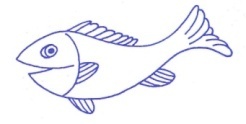 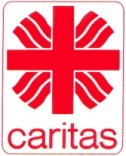 Sídlo v budově Charity Litovel, ul. Vítězná 1129, 784 01 Litovel,739 246 016, mcrybickalitovel@seznam.cz, www.mcrybicka.cz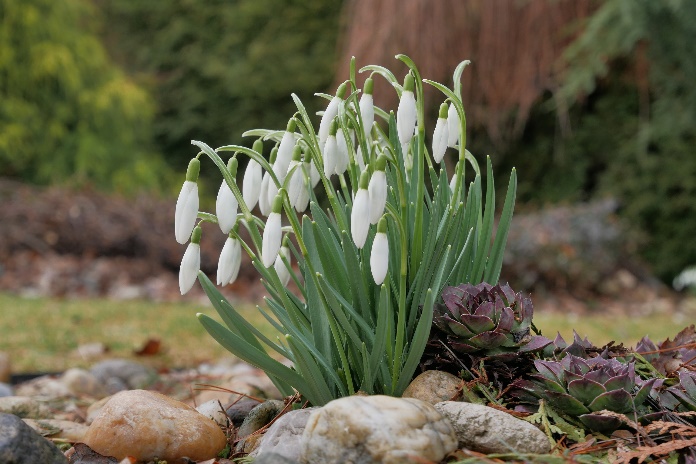 Dobrý den rodiče, ahoj děti. A pomalu se nám blíží jaro.Ještě jste si nevšimly?Musíte se pořádně dívat, zkoumat, pozorovat, ono přichází pomaloučku potichoučku……Ano správně, už jste je viděli?Myslím SNĚŽENKY, pomalu se derou ven za sluníčkem.Pojďme si na ně zahrát.Dřepněme, ruce nad hlavu, a pomalu vstáváme – tak sněženka roste.Ve stoje, ruce obloukem připažíme – sněženka rozkvetlaA pomalu kýváme na strany – sněženka se ve vánku naklání.BRAMBORAKoulela se ze dvora, -motáme ruce (koulíme) takhle velká brambora, -ruce na horu ukazujeme velikostneviděla, neslyšela, - zakrýt oči, ušispadla na i závora,  - ruce shora na podlahukam se koukáš závoro,  - pohrozímena tebe ty bramboro,  - ukazujeme na všechny dokolakdyby tudy projel vlak, -ruce v loktech ohnuté podél těla, ukazujeme vlak byl by z tebe bramborák. – plácáme- placka.KOČIČKAProtáhneme se jako kočičkaPřipomeňte i jak dělá kočička - ano, ano- mňauKlekneme si na kolínka, opřeme se o ruce a protahujeme ruce, potom nohyKaždý den se po ránu, jako kočka protáhnu    natahujeme napřed ruce do předu a do bokuJedna druhá tlapička, to je moje rozcvičkaA aby tam nebyla kočička sama přijde za ní kocourek s koťátkem    jak pak dělají?Opakujeme, ale protahujeme nohy a místo kočičky mluvíme o kocourkovi a koťátku.ZÁVIN
Takový, takový, bude závin makový,
hami, hami, hami, od té naší mámy.         dítě si lehne na záda a maminka hněte těsto
"vyválíme"                                                jako jezdíme válečkem po bříšku,
"naplníme"                                                 ťukáme rukama na bříško,"upečeme“ přitiskneme ústa na bříško a foukáme teplý vzduch…
A pomůžeme maminceŘEŽEME DŘEVOKruh používáme jako pilu a taháme mezi sebou ( maminka- dítě)Řežu dříví na polínka, ať má čím topit maminka, řežu, řežu polena, až mě bolí ramena, řežu, řežu dříví a ž mě bolí v křížiZatočíme se dokola jako kolo mlýnskýKOLO MLÝNSKÝZa 4 rýnský, kolo se nám polámalo, mnoho škody nadělalo, udělalo bác,		dřepnemevezmeme si hoblík, pilku,			taháme ruky, jako pilku přes sebe	zahrajme si ještě chvilku, až to kolo spravíme,				ťukáme pěstmi o sebe vyskočíme a tak se zatočíme.		zatočíme se dokola.Kdo můžete, vyrazte na procházku. Jestli do lesa, nebo aspoň na zahrádku a okoukněte ty sněženky, popř. další kytky které najdete. Můžete poslat i fotečku, v této době maličkosti potěší.A kdo nenajde, tak si pojďte kytičku vyrobit….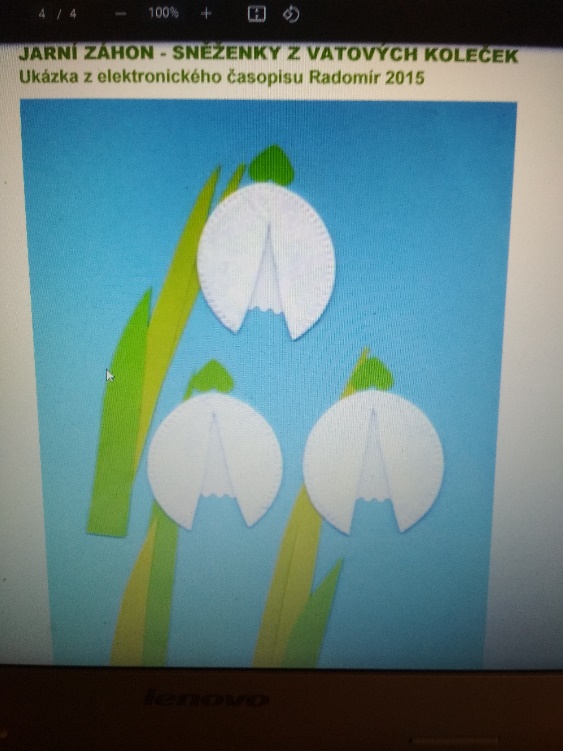 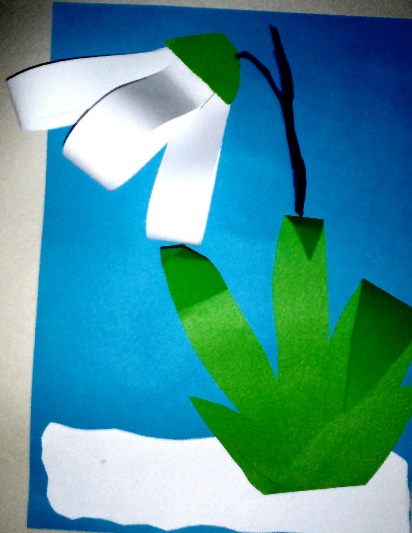 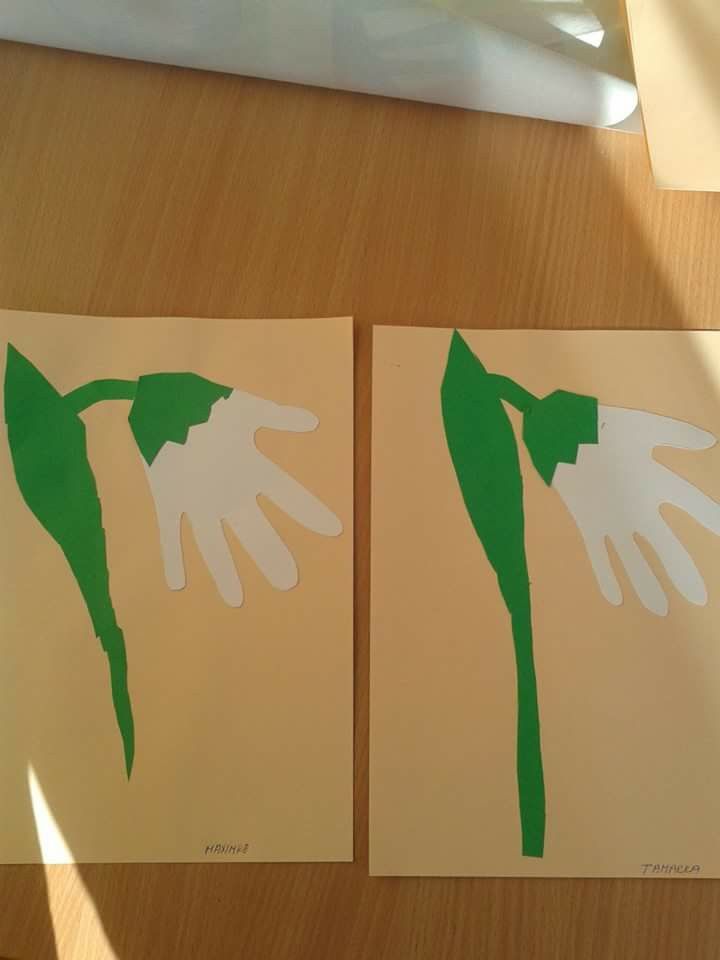 